Official BOUNCE Card (Bounce an Idea…)The BIG Idea: Instruct class on three approaches to responding to peers that encourage deep conversation.Bounce:  Students take what their peers say and “bounce” an idea off of it or “extend” the idea.Sum it up:  Students rephrase what their peers say and comment on certain parts.Inquire:  Students ask a question regarding what their peers say.BOUNCE:Take what your classmate(s) said and bounce an idea off of it. For example, you can start your sentence with: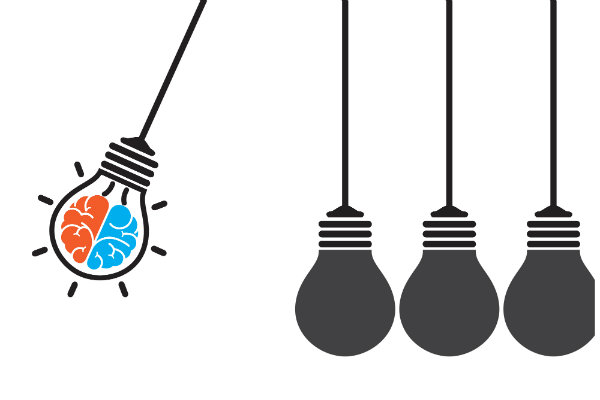 	That reminds me of …	I agree, because …	True. Another example is when …	That’s a great point because …SUM IT UP:Rephrase what was said in a shorter version. For example, you can start your sentence with:	I hear you saying that …	So, if I understand you correctly ….	I like how you said …. because ….	So, let me tell you what I heard you say ….INQUIRE:Understand what your classmates mean by asking them questions. For example, you can start your question with:	Can you tell me more about that?	Help me to better understand …?	I see your point, but what about …?	Have you thought about …?